LIVE WELL EAST LOTHIAN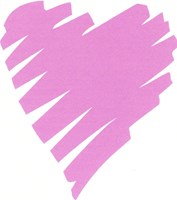 PART A		INFORMATION ABOUT INCIDENTACCIDENT & INCIDENT FORM SECTION 1: DETAILS OF INCIDENT        SECTION 1: DETAILS OF INCIDENT        SECTION 1: DETAILS OF INCIDENT        Date:____________Time: (24-hr clock)__________________Location (eg Main Building, reception)Describe how the incident occurred: (use a separate sheet if necessary)Describe how the incident occurred: (use a separate sheet if necessary)Describe how the incident occurred: (use a separate sheet if necessary)List any machinery or equipment, protective clothing or equipment being used:List any machinery or equipment, protective clothing or equipment being used:List any machinery or equipment, protective clothing or equipment being used:SECTION 2: DETAILS OF INJURED PERSONDescribe type and position of injury: (eg right arm bruised, cut to leg) Was Health care advice sought at the time?	 Did the individual have to go to hospital? If yes, what was the outcome? 